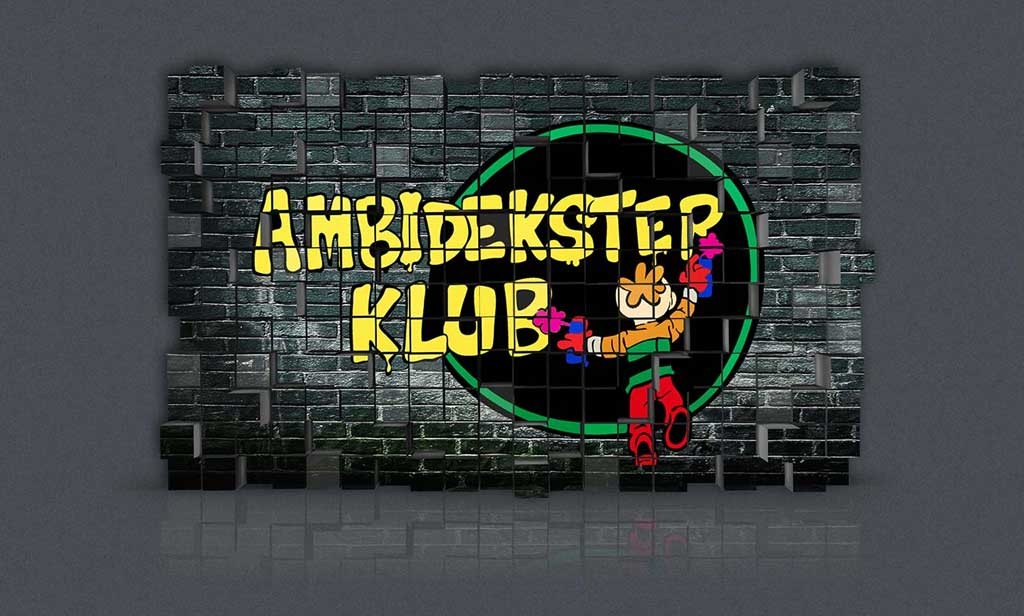 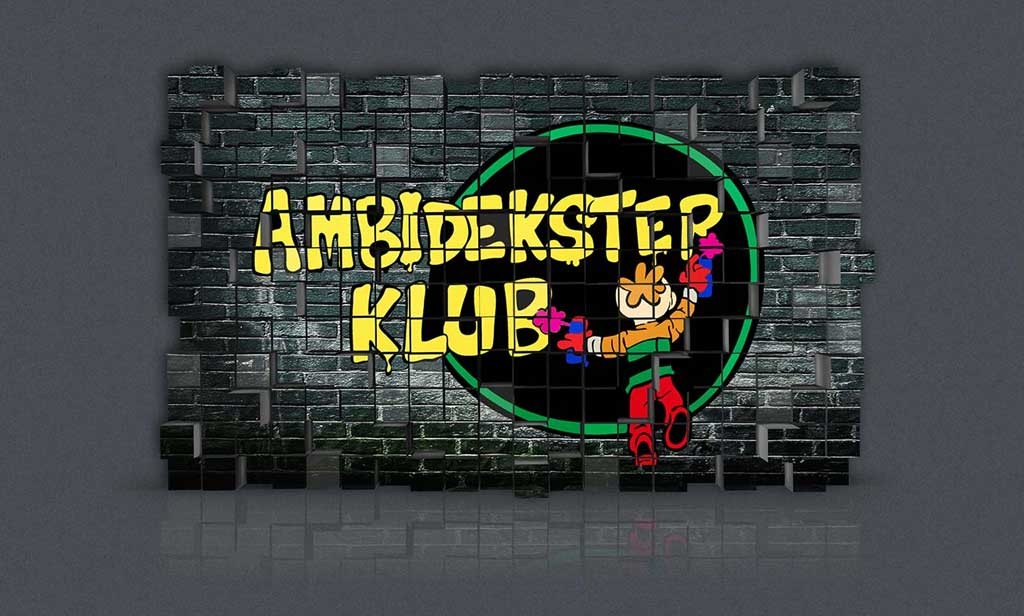 Godišnje izvješće za 2015.DVANAEST USPJEŠNIH GODINA DJELOVANJA  AMBIDEKSTER KLUBAOD 10. RUJNA 2003. GODINE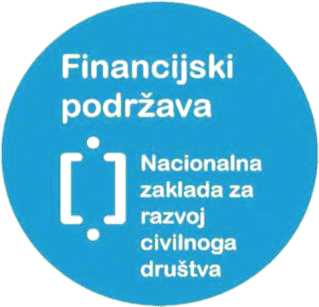 Ambidekster klub je korisnik institucionalne podrškeNacionalne zaklade za razvoj civilnoga društva za stabilizaciju i/ili razvoj udruge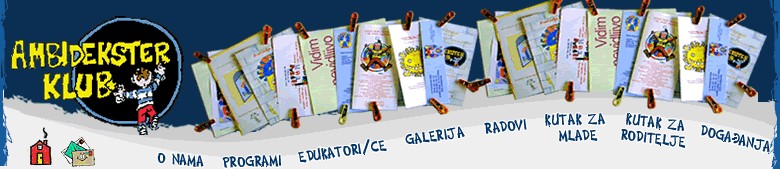 Uspjesi  Ambidekster kluba u dvanaestogodišnjem djelovanjuAmbidekster klub, Savjetodavni i edukativni centar za djecu, mlade i obitelj,  tijekom trinaestogodišnjeg razdoblja djelovanja pridonosi socijalnom uključivanju i podizanju kvalitete života pojedinaca i skupina, posebice skupina djece i mladih izloženih riziku od socijalnog isključivanja, kao što su mladi s problemima u ponašanju i NEET populacija mladih.  Ambidekster klub godišnje provodi u prosjeku šest programa /projekata (obuhvat korisnika je od 2700- 4700 korisnika godišnje, 40- 100 volontera) sukladno strateškom planu i ciljevima Udruge, a u partnerstvu, sektorskoj i međusektorskoj suradnji s brojnim ustanovama i organizacijama iz Hrvatske i Europske Unije. Ambidekster klubu osnivač je dva savjetovališta: U zagrebačkoj Dubravi djeluje Savjetovalište za djecu,  mlade  i obitelj „SPIRIT“, a u Gospiću Savjetovalište za mlade Boomerang. Podrška mladima s problemima u ponašanju u boljem socijalnom uključivanju i funkcioniranju Ambidekster klub prepoznat kao organizacija koja sustavno,  u kontinuitetu pridonosi prevenciji izdvajanja mladih s poremećajima u ponašanju iz obiteljskog okruženja i djelotvornijoj provedbi izvaninstitucionalnih mjera i intervencija namijenjenih djeci, mladima i obitelji.Mladima i njihovim obiteljima  pruža se cjelovita, integrirana psihosocijalna podrška u partnerstvu s Centrima za socijalnu skrb. Sveobuhvatni način provođenja usluge uključuje kreiranje individualiziranog programa rada s korisnicima te dizajniranje (“tailor made”) usluge/psihosocijalnog tretmana prema potrebama svakog korisnika (individualno savjetovanje i individualni socijalnopedagoški stručni rad, grupno savjetovanje i edukacija, podrška volontera u različitim oblicima stručnog rada i pomoći korisnicima). Program „Sunčana strana ulice“ provodi se u četiri lokalne zajednice, prezentiran je u priručniku „Sunčana strana ulice- program za osnaživanje mladih PUPovaca“. Iz recenzije doc. dr.sc Valetnina Kranželić: „Samo provođenje programa, uz osiguravanje visoke razine participacije korisnika, opisano je kao uzajamni proces u kojem svi sudionici kreiraju načine postizanja zajedničkih i pojedinačnih ciljeva. Kvalitetu dokazuju praćenje i evaluacija postignutih željenih promjena, odnosno razine postignuća zajednički postavljenih ciljeva. Na taj način omogućen je cjelovit pristup koji danas predstavlja najviši standard kvalitete intervencija koje se provode „s mladima“ i „u suradnji s mladima“.Rad s NEET mladima na razvoju njihovih kompetencija za zapošljavanje  Projekt “Korak dalje” – klub mladih za zapošljavanje djeluje od 2014. godine tijekom koje je ostvario izvrsne rezultate u radu s NEET populacijom mladih. Za  razdoblje od  2015 -2018. ostvario je financijsku podršku Ministarstva socijalne politike i mladih uz najveći broj bodova za raspisano prioritetno područje zapošljavanja NEET populacije mladih. Također je ostvario  financijsku podršku  Grada Zagreba za 2015. godinu.Podrška obiteljima, uključujući  jedinstveni oblik – mobilni timovi podrške kroz posjete domovima obitelji kod kojih postoji takva potrebaProgram "Pomagači u okružju obitelji" Ambidekster klub je osmislio slijedom provođenja projekta „Zajedno možemo više- pojedinac u fokusu“ financiranog u 2015 god/2016. godini iz  Europskog socijalnog fonda i Vlade RH. Program se provodi u partnerstvu s Centrom za socijalnu skrb Zagreb.  Osniva na suvremenom, sistemskom pristupu koji je znanstveno potvrđen kao najučinkovitiji pristup u stručnom radu s djecom i mladima s problemima u ponašanju te njihovim obiteljima.  U središtu su sami korisnici i odnos suradnje sa  „pomagačima“ uz uvažavanje i uključivanje socijalnog konteksta - cjelovitog sustava pomoći i mreže suradnje u lokalnoj zajednici. Metode, tehnike i alati za stručni rad s obiteljima odabrane su tako da omogućavaju  velike učinke u kratkom vremenskom razdoblju. Pomno odabrane i novo-kreirane tehnike i alati  plijene pažnju te u  susretima  „pomagača“ i  obitelji  stručni rad nije bio samo izazov nego i zadovoljstvo. Rezultati neovisnog vrednovanja ovog programa (veljača 2016)  ukazuju na njegovu visoku učinkovitost  koja ne zaostaje u usporedbi sa sličnim programima koji se provode u Europi i SAD-u.Razvoj “Evidence based projekata/programa”  Ambidekster klub razvija sveobuhvatne preventivne programe temeljene na  procjeni potreba i rizika u lokalnim zajednicama, a slijedom znanstvenih istraživanja koje provodi u suradnji s Edukacijsko-rehabilitacijskim fakultetom te slijedom outreach istraživanja koje su proveli  mladi – volonteri  Ambidekster kluba: "Procjena rizičnih i zaštitnih čimbenika na području zagrebačke Dubrave u svrhu planiranja prevencije problema u ponašanju i tretmana djece i mladih"(2013), „Procjena rizičnih i zaštitnih čimbenika na području Grada Gospića u svrhu planiranja prevencije problema u ponašanju djece i mladih"(2013);"Različiti aspekti života i socijalne uključenosti mladih u zagrebačkoj Dubravi" (2012).Rezultati vanjskih evaluacija ukazuju na visoku uspješnost u implementaciji inovativnih projekata/programa uz korištenje suvremenih koncepata i metoda rada: "Osim što predstavlja vrijedan primjer dobre prakse, Ambidekster klub se svojim pristupom razvoju, planiranju, provođenju i praćenju preventivnih i tretmanskih intervencija ističe kao primjer visoke razine postignuća kvalitete programa prema standardima kvalitete preventivnih programa koje je moguće pronaći u suvremenoj literaturi i smjernicama. S obzirom na potrebe razvoja navedenog područja u Hrvatskoj praksi, svojim načinom rada Ambidekster klub čini iskorak u području evaluacije poduzetih intervencija te time predstavlja pionirske pothvate koji su vrijedan ulog u razvoj prevencijske znanosti i prakse u Hrvatskoj" (iz izvješća o vanjskoj evaluaciji projekta "Moj zdravi stil" doc. dr.sc.Valentina Kranželić).Primjeri dobre prakse programa/projekta Ambidekster klubaSlijedom evaluacije provođenja programa udruga Ministarstvo znanosti obrazovanja i športa je odabralo program "3D - kreativna orijentacija" kao primjer kvalitetno prezentiranog i izvedenog programa udruga u u godini 2008. godini.**objavila Vlada Republike Hrvatske, Ured za udruge, Izvješće o dodijeljenim financijskim potporama za projekte i programe organizacija civilnoga društva u 2008. godini pri čemu je istaknuto: rezultati u prevenciji ovisničkog životnog stila u mladih, poučavanje mladih za aktivno i sadržajno provođenje slobodnoga vremena te volonterstvo kao način životaRezultati u provođenju programa te njegove specifičnosti prezentirane su na Kongresu socijalnih pedagoga "10+ Snage socijalne pedagogije",  25. travnja 2010.Agencija za mobilnost je 2013. godine odabrala projekt „Stvaranje boljeg svijeta povezivanjem naših različitosti“ – engl. „Creating better world through connecting our diversities“, kao primjer dobre prakse. Prezentiran je na događaju „Mladi u pokretu“ 19. i 20. lipnja 2013. u povodu Europske godine građana. Međunarodni projekt razmjene mladih proveo se ciljem borba protiv diskriminacije, te podizanje svijesti kod mladih o važnosti i vrijednosti volontiranja te aktivnog uključivanja u zajednicu. Verificirani programi od strane Agencije za obrazovanje s preproukom Ministarstva znanosti obrazovanja i sporta za njihovo provođenje u školama:„Moj zdravi stil“ (2013)- radnice zdravstvenog i građanskog odgoja za srednjoškolce„Zaštita mladih od socijalnopatoloških pojava“ (2012)- radinice zdravstvenog i građanskog odgoja za srednjoškolce.1. Postignuća u 2015. godini U dvanestogodišnjem djelovanju Ambidekster klub pridonosi zaštiti ljudskih prava, socijalnom uključivanju, razvoju volonterstva i društvenog aktivizma te podizanju kvalitete života pojedinaca, obitelji i zajednica. U svom djelovanju, sukladno ciljevima, Udruga je posebice usmjerena na populaciju djece i mladih izloženih riziku od socijalnog isključivanja kao što su djeca i mladi s problemima u ponašanju, te druge skupine  djece i mladih s manje mogućnosti,  koji nailaze na prepreke u socijalnom uključivanju. 1.1. POSTIGNUĆA U PROVOĐENJU PROGRAMA I PROJEKATA  U 2015. GODINI Kako bi ostvatio svoju misiju Ambidekster klub razvija i širi stručno utemeljene programe i projekte koji su usmjereni na:  razvoj dostupnih i kvalitetnih socijalnih usluga za djecu, mlade i obitelji izgradnjom partnerstva u lokalnim zajednicama prevenciju i edukaciju za djecu, mlade, obitelji te dionika iz lokalnih zajednica s iskorakom prema poticanju  zapošljavanja, volonterstva i aktivizma mladih.   Ambidekster klub razvija programe i projekte temeljene na socijalnoj inovaciji, zanstveno i stručno utemeljenim podacima, na participaciji korisnika i  suvremenoj postmodernoj paradigmi, te na sustavnim vanjskim (neovisnim) evaluacijama ulažući napore kako bi se  kreirali i oživotvorili modelprogrami za učinkovitu pomoć i podršku mladima u riziku od socijalne isključenosti.  Slijedom neovisnih evaluacija niza programa i projekata, te provođenjem istraživanja potreba i rizika u lokalnim zajednicama (Zagreb i Gospić, 2013., Varaždin i Sv. Ivan Zelina 2015.), Ambidekster klub usmjeren je kreiranju model programa koji su primjenjivi i dostupni pružateljima socijalnih usluga u Hrvatskoj "...Svojim načinom rada Ambidekster klub čini iskorak u području poduzetih intervencija te time predstavlja pionirske pothvate koji su vrijedan ulog u razvoju prevencijske znanosti i prakse u Hrvatskoj" (Izvješće o evaluaciji programa "Moj zdravi stil", 2014, dr. sc. Valentina Kranželić). Projekti/programi pretežito su usmjereni na tri glavna područja: (1) preventivni rad s djecom i mladima na unapređenju zdravlja i razvoj njihovih kompetencija; (2) pružanje izvaninstitucionalnih  socijalnih usluga djeci, mladima i obiteljima  (3) projekti samofinanciranja putem nakladničke djelatnosti Godišnje se U Ambidekster klubu provodi u prosjeku 6 programa /projeketa, također je u 2014. godini završeno je 6 progama/projekta, te se započelo s provođenjem 6 projekta u šest lokalnih zajednica u RH Hrvatskoj u Zagrebu, Gospiću, Varaždinu, Sv. Ivanu Zelini, Karlovcu, Županji s ciljem jačanja sposobnosti organizacija civilnog društva za pružanje socijalnih usluga  te osnaživanje stručnih kompetencija djelatnika iz sustava socijalne skrbi. Za 2015. godinu Ambidekster klub je aplicirao na na 19  poziva/natječaja, pri čemu nisu odobrene pet prijava Linijom većeg otpora MSPM, Korak dalje (NZRCD, HEP, Zagrebačka županija), Sunčana strana ulice (TELE 2)Pregled izvora financiranja po programima /projektima u 2015. godini 1.2. KORISNICIU 2015. godini 4114 direktnih korisnika: djece, mladih, roditelja i obitelji (u u sustavu vanjske evaluacije) obuhvaćeno je intervencijama i edukativnim aktivnostima (u 2014 – 2918).*Procjena temeljem podataka o učenicima i roditeljima u školama2.2. VOLONTERIVolontera/volonterke uključeni su aktivnosti udruge slijedom:javnih poziva objavljenih na strani i facebooku Ambidekster kluba te partnerskih i suradnih organizacija  (primjerice Volonterskog centra Zagreb).poziva i održanih predavanje i prezentacija na Edukacijsko-rehabilitacijskom fakultetu i Studijskom centru socijalnog radapozivom preko „mailing listi“, suradnih i umreženih organizacijasuradnjom s fakultetima (fakulteti upućuju studente-volontere na terensku praksu u okviru provođenja kolegija na fakultetima).Prijavljeni  volonteri sudjeluju na uvodnom intervju te se uključuju u projekte slijedom svojih osobnih aspiracija, želja i sklonosti. Za volontere se vodi baza podatka te potvrde o neosuđivanju i nevođenju postupka u sudskim procesima. Volonteri sklapaju ugovor o volontiranju te su upoznati sa svojim pravima i obvezama.Volonterima se sukladno njihovom volonterskom angažmanu izdaju potvrde o kompetencijama.Tijekom 2014. godine volontiralo je 118 volontera/volonterki koji su pridonijeli sa 1530 sati volontiranja (kojim?).* Od 108 evidentiranih volontera u bazi podataka Ambidekster kluba njih 55 je angažirano na dugoročnim aktivnostima te je s njima sklopljen volonterski ugovor (dugoročni volonterski angažman, tj. volontiraju redovito i kontinuirano, na tjednoj osnovi u razdoblju od najmanje tri mjeseca bez prekida, definicija iz Zakon o volonterstvu (Narodne novine 58/07, 22/13)2.3. JAVNO DJELOVANJEAmbidekster klub sudjeluje u zagovaranju zakonodavnih rješenja i kreiranju politika vezanih uz područja djelovanja udruge (primarno vezano uz obrazovanje, socijalnu zaštitu i položaj djece i mladih s poremećajima u ponašanju te mladih prekršitelja zakona). Ambidekster Klub je redovni član tematske skupine za djecu iz sustava socijalne skrbi unutar Koordinacije udruga za djecu, gdje zajedno sa drugim udrugama radi na izradi pozicijskih dokumenata za poboljšanje politike prema djeci iz sustava socijalne skrbi. Isto tako, organizacija sudjeluje u trenerskim i zagovaračkim aktivnostima Mreže mladih Hrvatske usmjerenim na unapređenje kvalitete života i društveno uključivanje mladih. Kao član GOOD inicijative zalaže se za uvođenje građanskog odgoja u škole. Ambidekster klub aktivno sudjeluje na stručnim skupovima, konferencijama te u radu radnih skupina pri tijelima državne uprave  sa svrhom  predlaganja mjera za izradu strategija i nacionalnih politika te zakona usmjerenih djeci, mladima i obitelji. Kao dio Mreže mladih Hrvatske Ambidekster je bio uključen u konzultacije i davao je mišljenja i prijedloge vezano uz javne politike za mlade te načine rješavanja problema i izazova s kojima se mladi susreću i to osobito u području zapošljavanja i socijalne politike. Unutar konzultacijskog procesa među organizacijama članicama MMH očitovali smo oko:načina suradnje s Agencijom za odgoj i obrazovanje te Ministarstvom znanosti, obrazovanja i sporta vezano uz provedbu preventivnih programa u školama;mjera vezanih uz zapošljavanje mladih i to Garancije za mlade i program poticanja zapošljavanja vezano uz mjere za mlade;prijedloga Zakona o organizacijama mladih.Predstavnica Ambidekster kluba, Aleksandra Lera,  članica je radne skupina Mreže mladih Hrvatske o radu s mladima okupila je 12 organizacija civilnog društva (udruga mladih i udruga za mlade) kako bi prijedlogom policy dokumenta iskazali stajalište Mreže mladih Hrvatske unutar radne skupine Ministarstava socijalne politike i mladih prilikom definiranja institucionalnog okvira rada s mladima.Uz to, Ambidekster klub je sudjelovao kreiranju pozicija MMH vezano uz unapređenje društvenog položaja mladih je uključen u javne rasprave u području obrazovanja na način da smo dostavili svoje prijedloge vezano uz program građanskog odgoja i obrazovanja te zdravstvenog odgoja.Predsjednica Ambidekster kluba Martina Horvat, je kao član sedmeročlane delegacije mladih ih Hrvatske sudjelovala na drugoj konvenciji o radu s mladima u Bruxellesu je od 27. do 30. travnja 2015. Njeno sudjelovanje i odlazak u Bruxelles omogućeno je financijskom podrškom Nacionalne zaklade za razvoj civilnoga društva. Članica Ambidekster kluba  Petra Brcković imenovana je i aktivno sudjeluje u radu Nacionalnog odbora za prevenciju govora mržnje na internetu koji putem kampanje „Ne govoru mržnje na internetu“.Martina Horvat, predsjednica Ambidekster kluba članica je „Nacionalnog radnog tijela za međuresornu i međusektorsku koordinaciju za praćenje mladih u riziku od socijalne isključenosti“.Ambidekster klub aktivno participira u zagovaranju prava mladih  u okviru Care-a-net-a, zagovaračke mreže za mlade koji izlaze iz alternativne skrbi, te  se kao član GOOD inicijative zalaže za uvođenje građanskog odgoja u škole.Surađuje s Posebnim stručnim povjerenstvima za provedbu Strategije znanosti, obrazovanja i tehnologije u prostorima Ministarstva znanosti obrazovanja i sporta u na način da daje prijedloge vezano uz način sudjelovanja organizacija civilnog društva u promoviranju Strategije korisnicima kroz zagovaračke i druge aktivnosti.U svrhu senzibiliziranja javnosti za potrebe i prava rizičnih skupina djece i mladih  te promoviranju inovativnih strategija, koncepata i modela rada s djecom, mladima i obiteljima. Ambidekster klub javno djeluje organizirajući stručne skupove i događaje, putem izdavačke i informativne djelatnosti, znanstvenog rada, aktivnim sudjelovanjem u radu umreženih organizacija, sudjelovanjem na stručnim skupovima, konferencijama te u radu radnih skupina pri tijelima državne uprave - u predlaganju mjera za izradu strategija i nacionalnih politika te zakona.Komunikacija s medijima se intezivirala, projekti i aktivnosti te novosti prezentirane su na televiziji, radiju, te putem mrežnih stranica i društvenih mreža,ukupno 46 medijskih istupa. Mrežna stanica Ambidekster kluba redovito se ažurira, te se vijesti redovito objavljuju na facebook stranici Ambidekster kluba.2.4. UPRAVLJANJEU dvanaestoj godini djelovanja Ambidekster klubom upravlja Upravni odbor sastavljen od mladih znanstvenica, te dva istaknuta mlada predstavnika/predstavnice civilnog društva: dr.sc. Dore Dodig, dr.sc. Ivane Maurović, dr.sc. Gabrijele Ratkajec Gašević, prof.  Krešimira Makvića, prof. Martine Horvat, Predsjednice Ambidekster kluba. Tijekom 2015. godine udruga je djelovala sukladno principima dobrog upravljanja - transparentno i pravovremeno su donošene odluke vodstva organizacije te se o tome izvješćuje korisnike i javnost. Članovi upravnog odbora  (upravni odbor u Ambidekster klubu je neovisno tijelo čiji članovi volonterski obavljaju funkcije)  ponovno su odabrani i za sljedeći mandat budući da je članstvo zadovoljno funkcioniranjem Upravnog odbora te njegovim zalaganjem u upravljanju organizacijom. Na skupštini Ambidekster kluba održanoj 15. svibnja 2015. usvojen je novi statut koji je usklađen s odredbama novog Zakona o udrugama (NN 74/14), te novi Strateški plan za razdoblje od 2016. do 2020, dok je na skupštini održanoj 03.12.2015. doneseno niz odluka o kako bi poslovanje bilo usklađeno s novim zakonima i propisima. Tijekom 2015. godine uvedena je i Zaštita na radu sukladno zakonu. 2.5. ORGANIZACIJSKI RAZVOJTijekom 2015. godine Ambidekster klub nastavio je s provođenjem aktivnosti u smjeru veće financijske i organizacijske stabilnosti te organizacijskog razvoja sukladno operativnom planu što se ogleda u sljedećem:Porast prihoda: u 2013  prihodi su iznosi 482.307 kn, u 2014 godini prihodi se udvostručuju te iznose - 913.031kn, u 2015 i dalje nastavljaju rasti te iznose  1.351,954 kn.Institucionalna sposobnost-stručnjaci: Broj zaposlenih u udruzi se tijekom 2015. godine utrostručio u odnosu na 2013. godinu. U 2015 godini u Ambidekster klubu je zaposleno 9 osoba na puno radno vrijeme, od toga 8 sa VSS spremom. Troje stručnjaka su certificirani psihoterapeuti. Tijekom 2015. Godine bile su angažirane još dvije osobe slijedom na stručnog osposobljavanja bez zasnivanja radog odnosa. Jedna je u međuvremenu zaposlena (ulazi u broj od 9 zaposlenih), dok ćemo drugu zaposliti nakon završetaka stručnog osposobljavanja.  U 2015. godini za rad s korisnicima  Ambidekster klub je iznajmio i opremio prostor od 86 m². U 2015. godini preselio je u veći prostor  u blizini (97m²). Na taj način omogućeni su znatno veći kapacitete za stručni rad s korisnicima i pružanje socijalnih usluga u alternativnoj skrbi za djece, mlade i obitelj.Stručni mobilni tim u sklopu provođenja projekta „Zajedno možemo više – pojedinac u fokusu“ raspolagao je  iznajmljenim automobilom, što je omogućilo provođenje inovativne socijalne usluge za obitelji u riziku.Tijekom 2015. nabavljena je dodatna oprema koja omogućava nesmetan rad zaposlenih: računalo, prenosivo računalo (2 kom), vanjska memorija, monitor, pisač.Ambidekster klub osim sa fiksnom telefonskom linijom i internetom,  tijekom 2015. godine raspolaže sa pet mobilnih telefonskih linija što omogućava kontakte sa brojnim partnerima i suradnicima.U 2015. godini Ambidekster klub organizriao je i proveo 54 stručnih skupova/edukativnih susreta za jačanje kometencija članova organizacije,  volontera, partnera i djeltnika iz sustav socijalne skrbi, dok su članovi Ambidekster kluba (zaposlenici) sudjelovali na 39 edukacija, stručnih skupova i konferencija, zaposlenici Ambidekster kluba su sudjelovali na ukupno 93 edukativna skupa. Zaposlenici i članovi Ambidekster kluba educirani su u prioritetnim područjima  sukladno organizacijskom razvoju i strateškom planu. Pohađali su sljedeće edukacije u organizaciji drugih organizatora:Medijacija (I I II stupanj) – Forum za slobodu odgojaStudiji o mladima za mlade, 1. modul: "Rad s mladima" – Mreža mladih hrvatskeStudiji o mladima za mlade, 2. modul: "Politike za mlade" – Mreža mladih HrvatskeRazličite edukacije i radionice za prijavitelje na natječaj ESF-a Radionica za uspješnu provedbu projekata u okviru natječaja "Jačanje sposobnosti organizacija civilnog društva za pružanje socijalnih usluga"- Nacionalan zaklada za razvoj civilnoga društva"Unaprjeđenje politika socijalnog stanovanja za mlade iz alternativne skrbi" - Care@net, Zagovaračka mreža za mlade iz alternativne skrbi"Jačanje kapaciteta stručnjaka koji rade s djecom u području alternativne skrbi"- SOS dječje selo Hrvatska"Školski volonteri" - Forum za slobodu odgojaU organizaciji Ambidekster kluba održano je 39 edukativnih skupova edukacija (seminari, radionice, stručni skupovi) za 117 djelatnika iz sustava socijalne skrbi – zaposlenika i članova Ambidekster kluba,  partnerskih organizacija i ustanova skrbi iz volontera, iz četiri županije: Zagreb, Ličko-senjska županija, Karlovačka i Varaždinska.2.6. PartnerstvaTijekom 2015. godine Ambidekster klub  konsolidira partnerstva i suradnje, intenzivno surađuje sa 25 organizacija i ustanova, odnosno 75 stručnjaka. Do sada je uspješno surađivao i razmjenjivao iskustva sa preko 100 organizacija,  ustanova i institucija iz Hrvatske i Europske unije. U 2015. godini osim već konsolidiranih partnerstva sa ustanovama socijalne skrbi, obrazovnim ustanova, OCD-ima, školama i fakultetima, Ambidekster klub ostvario je nova partnerstva i suradnje, primjerice s  Hrvatskim zavodom za zapošljavanje, Centrom za socijalnu skrb Karlovac, Institutom Ivo Pilar te OCD- ima kao što su GONG i Carpe Diem iz Karlovca. Također je slijedom priprema za prijavu novih projekta na ESF fond sklopio partnerstvo sa: Sveučilištem u Zadru, Nastavničkim studijem u Gospiću, te je dogovoreno partnerstvo sa Pravnim fakultetom – Studijskim centrom za socijalni rad. Također je i  zvanično postao članom GOOD inicijative.1.2. Razvoj i pružanje  socijalnih usluga djeci, mladima i obiteljima “Sunčana strana ulice“ – trogodišnji program za pospješivanje otpornosti i socijalnu integraciju mladih s problemima u ponašanju Financijska podrška: Ministarstvo socijalne politike i mladih, Grad Gospić, Grad Zagreb Trajanje programa: 01.06.2014. – 31.05.2017. Broj obuhvaćenih korisnika: 542 (usluge), 1348 (procjena potreba i rizika) "Sunčana strana ulice“ – program za pospješivanje otpornosti i socijalnu integraciju mladih s problemima u ponašanju 	usmjeren 	je 	na 	pružanje izvaninsitucijskih/alternativnih 	usluga 	psihosocijalne podrške, psihosocijalnog tretmana i savjetovanja djece, mladih i obitelji. Intervencije i aktivnosti programa se provode,  evaluiraju i usavršavaju sukladno rezultatima (vanjskih) evaluacija i potrebama korisničke populacije, te šire u druge lokalne zajednice.  U nastojanju da se pruži sveobuhvatna i integrirana usluga Udruga je umrežena s drugim pružateljima socijalnih usluga, ustanovama i organizacijama civilnog društva. Na taj način se doprinosi prevenciji izdvajanja mladih s poremećajima u ponašanju iz obiteljskog okruženja i djelotvornijoj provedbi izvaninstitucionalnih mjera za maloljetne počinitelje kaznenih djela. Također se radi učenja i razmjene iskustva u cilju učenja o novim, učinkovitim pristupima u stručnom radu s djecom i mladima s poremećajima u ponašanju provodi edukacija stručnjaka i volontera. 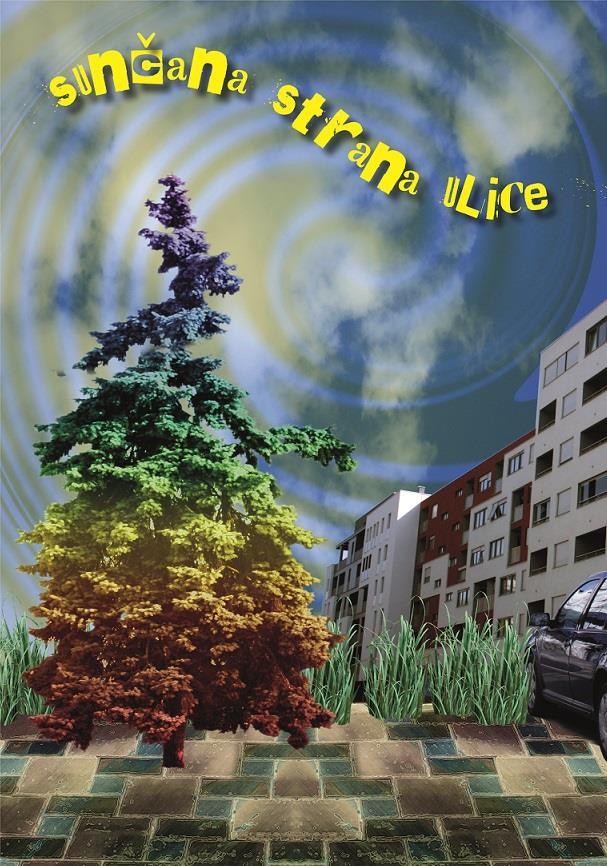 Program je utemeljen na rezultatima znanstvenih istraživanjima o potrebama i rizicima u pojedinim lokalnim zajednicama, na suvremenim znanstvenim i stručnim spoznajama, te je koncipiran prema multisistemskom modelu, koji u središte stavlja korisnika, etiku participacije, provođenje programa u zajednici  i za  zajednicu. Ciljna skupina programa  su djeca i mladi s problemima u ponašanju, u dobi od 14. do 21. godine, te njihovi roditelji i skrbnici, kao i obitelji u cjelini. Usluge i intervencije su posebice usmjerene prema visokorizičnoj djeci i mladima u riziku od socijalnog isključivanja: maloljetnim počiniteljima kaznenih djela i prekršaja, djeci i mladima nasilnog ponašanja, djeci i mladima u riziku od napuštanja školovanja, te djeci i mladima s internaliziranim poremećajima u ponašanju (poremećaji prehrane, depresivnost, anksioznost), a koji su često i žrtve nasilja. Djeca i mladi u velikom postotku dolaze iz rizičnih obitelji  koje su niskog socioekonomskog statusa, s malim resursima za odgovorno roditeljstvo i odgovarajuću roditeljsku skrb.  Ciljevi provođenja programa u  odnosu na strategiju razvoja djelatnosti socijalne skrbi su doprinos u širenju integriranih socijalnih usluga za djecu, mlade i obitelj temeljenih na etici participacije (sudjelovanju korisnika) te na izgradnji partnerstva između OCD-a, institucija i lokalne samouprave. U odnosu na dobrobiti za korisnike:  ciljevi su usmjereni na pospješivanje otpornosti  i socijalne ntegracije/uključenosti djece i mladih s problemima u ponašanju (posebice visokorizične djece i mladih - počinitelja kaznenih djela, mladih sklonih nasilničkom ponašanju, djece i mladih izvan procesa školovanja, te djece i mladih s internaliziranim PUP-om). Odabrane aktivnosti kojima se postižu ciljevi su:  aktivizam mladih , psihosocijalna podrška djeci i mladima rizičnih ponašanjima/ s teškoćama u ponašanju putem preventivnih programa radionica, psihosocijalni tretman i savjetovanje djece i mladih - obiteljski pristup, edukacija pružatelja usluga i volontera. 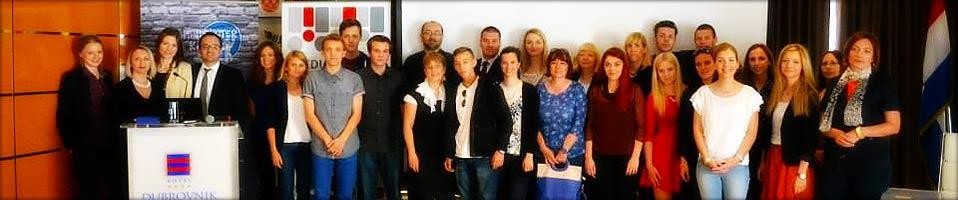 Zaključak provedene evalucije u provođenju programa “Sunčana strana ulice“ za 2014/2015. godinu: „Rezultati planiranih i provedenih aktivnosti koji su u prethodnom tekstu detaljno prikazani jednoznačno govore u prilog uspješnosti programa: i u odnosu na izvođenje samog procesa i u odnosu na postizanje postavljenih ciljeva i ostvarenja očekivanih rezultata. Postignuti su svi ciljevi i to na više razina: osobnoj razini korisnika, na osobnoj i profesionalnoj razini volontera i izvoditelja aktivnosti, ali i na razini lokalne zajednice.  Suvremene znanstvene spoznaje ukazuju da je, kako bi program bio kvalitetan, potrebno zadovoljiti sljedeće preduvjete (Nation i sur., 2003.): (1) Sveobuhvatnost, (2) Raznolike metode učenja, (3) Dostatno trajanje, (4) Utemeljenost na teoriji, (5) Pozitivni odnosi, (6) Vremenska usklađenost, (7) Socijalno-kulturalna prikladnost, (8) Evaluacija rezultata, te (9) Educirano osoblje.  Iz rezultata prikazanih u ovom izvještaju vidljivo je da je gotovo sve od navedenog prisutno u programu „Sunčana strana ulice“. Kao preduvjet za početak planiranja i provedbe aktivnosti, provedeno je istraživanje o potrebama i rizicima u lokalnim zajednicama i na temelju tih rezultata planirane su (a biti će planirane i u daljnjim fazama provedbe) intervencije što nam govori u prilog tome da je zadovoljen preduvjet da su intervencije utemeljene na teoriji i socijalno-kulturalno prikladne (elementi 4 i 7). Nadalje, intervencije su bile usmjerene na više razina: od onih usmjerenih redovnoj populaciji do onih prema djeci i mladima s već razvijenim ozbiljnijim problemima u ponašanju kao i njihovim obiteljima (element 1 – sveobuhvatnost). Prilikom provedbe intervencija, korištene su raznolike metode i tehnike (element 2), a njihovo vremensko trajanje usklađivano je i s vrstom intervencije i s potrebama korisnika (elementi 3 i 6). Jedan od važnih temelja za postizanje pozitivne promjene su i pozitivni odnosi (element 5) u koje se, tijekom cijele provedbe, značajno ulagalo. I u radu s korisnicima, ali i među samim stručnjacima i volonterima. Stručni tim, volonteri i stručnjaci srodnih organizacija i ustanova sustavno su educirani, a bila je osigurana i intervizija (element 9). Provedena je i sustavna unutarnja i vanjska znanstveno utemeljena evaluacija (element 8). S obzirom na sve navedeno, možemo zaključiti kako je riječ o inovativnom, kompleksnom, sveobuhvatnom i učinkovitom programu koji značajno doprinosi boljoj socijalnoj uključenosti mladih, širenju socijalnih usluga, prevenciji problema u ponašanju, prevenciji institucionalizacije i unaprjeđenju profesionalnh kompetencija stručnjaka.“ Projekt „Zajedno možemo više – pojedinac u fokusu“ usmjeren je na jačanje sposobnosti organizacija civilnog društva za pružanje socijalnih usluga kao i na osnaživanje stručnih kompetencija djelatnika iz sustava socijalne skrbi u tri lokalne zajednice: u Zagrebu, Karlovcu i Gospiću. Suradnjom i umrežavanjem dionika u lokalnim zajednicama, djeci i mladima, te obiteljima u riziku i krizama postale su dostupne socijalne usluge  integrirane  psihosocijalne podrške. Nositelj projekta je Ambidekster klub iz Zagreba, dok su partneri Centar za socijalnu skrb Karlovac i Carpe Diem, udruga iz Karlovca. Suradnici na projektu su Centar za socijalnu skrb Gospić, Centar za socijalnu skrb Zagreb, brojne škole kao i druge organizacije civilnoga društva i ustanove socijalne skrbi.Projekt je prijavljen u sklopu natječaja Europske unije - Ulaganje u budućnost: „Jačanje sposobnosti organizacija civilnog društva za pružanje socijalnih usluga“ HR.5.2.04, financiran je iz Europskog socijalnog fonda u sklopu programa 2007 -2013 i Državnog proračuna Republike Hrvatske. Projekt je sufinanciran u 100% iznosu bespovratnih sredstava, u iznosu od 749.299,96 kuna. Posrednička tijela su Ured Vlade Republike Hrvatske za udruge te Nacionalna zaklada za razvoj civilnoga društva. Kako bi se omogućilo pružanje kvalitetnih i inovativnih usluga za obitelji u riziku i krizama, dostupnih u lokalnim zajednicama, održati će se treninzi i edukacije za članove stručnih timova iz udruga i za volontere, te  za djelatnike iz sustava socijalne skrbi. Sadržaji edukacija odnose se na  specifična,  stručna područja i metode rada kao što su provođenje kriznih intervencija u stručnom radu s obiteljima i adolescentima, edukativno-terapijski rad s djecom i mladima, kao i korištenje metoda dramske pedagogije,  terapije igrom i doživljajne pedagogije.Umreženi stručnjaci i volonteri će osim stručnog osposobljavanja putem edukacija, imati  na raspolaganju internet forum za razmjenu iskustava, stručnu podršku pravnika i psihijatra te  grupnu superviziju. Nakon provedenih aktivnosti stručnog osposobljavanja,  u Karlovcu  pri udruzi Carpe Diem osnovano je Savjetovalište za mlade, koje će vode dva zaposlena mlada stručnjaka: psihologinja i socijalna radnica, dok  Ambidekster klub osniva mobilni tim dostupan u  istočnom dijelu grada Zagreba, sastavljen od tri stručnjaka. Usluge  Savjetovališta za mlade u Karlovcu te mobilnog tima u Zagrebu dostupne  su od 01.05.2015. godine.Pružanjem integrirane psihosocijalne podrške obiteljima u riziku i krizama, te djeci i mladima u riziku od socijalne isključenosti/s problemima u ponašanju omogućena je: psihosocijalna podrška obiteljima sa svrhom prevencije izdvajanja djece i mladih iz obiteljipružanje novih oblika socijalnih usluga za djecu, mlade i obitelj temeljenih na participaciji korisnika, poticanju socijalna uključenosti i sinergijskom djelovanju dionika u društvenoj zajednicipovećanje dostupnosti i kvalitete socijalnih usluga  jačanjem kapaciteta organizacija civilnog društva.U kvaliteti pružanja socijalnih usluga  Ambidekster klub slijedi načela i smjernice navedene u "Strateškom planu Ministarstva socijalne politike i mladih 2014.-2016.", u poglavlju 2.2. Povećanje dostupnosti i kvalitete socijalnih usluga uz regionalnu ravnomjernost u dijelu potenciranja financiranja programa udruga koje pružaju socijalne usluge kategoriji socijalno isključenih skupina korisnika – djeci i mladima s poremećajima u ponašanju: „inovativnost, dostupnost, kontinuiranost, usmjerenost na rezultate, aktivno sudjelovanje i osnaživanje korisnika, partnerstvo u lokalnoj zajednici, dobro upravljanje, stručnost zaposlenih, uravnotežena regionalna zastupljenost te inkluzivno volontiranje“. Projektni prijedlog također  slijedi cilj 2.2.1. Suradnja s organizacijama civilnog društva u kojem se naglašava poticanje razvoja „dopunskih i alternativnih usluga redovnoj usluzi koju pružaju državne institucije s naglaskom na one usluge koje nisu dovoljno razvijene i kojima se osigurava podrška korisnicima u zajednicama u kojima žive, razvoj usluga koje izravno pridonose prevladavanju nedostataka u postojećoj mreži usluga, proširenju postojeće mreže usluga u lokalnoj zajednici za određene korisničke skupine i koje potiču što veću samostalnost i neovisno življenje posebice ranjivih skupina korisnika“.U dosadašnjem provođenju projekta ostvareni su značajni rezultati u radu mobilnog tima koji provodi program Ambidekster kluba „Pomagači u okružju obitelji“ (inovativna socijalna usluga za psihosocijalnu podršku  obiteljima u riziku), kao i dobri rezultati u radu s mladima u Savjetovalištu za mlade u Karlovcu. Također su ostvarene dodane vrijednosti: dvostruko veći broj korisnika od planiranih, te znatno veći broj sati edukacija  za djelatnike u sustavu socijalne skrbi i volontere.Klikni za sigurnost – projekt usmjeren prevenciji nasilja nad djecom *Napomena:  U ovom izvještajnom razdoblju opisan je projekt i dan prikaz rezultata za razdoblje do  30.09.2015.Za razdoblje od 01.10.2015-do 31.08.2016. rezultati će biti prikazani u sljedećem izvješću.Projekt „Klikni za sigurnost“ usmjeren je prevenciji nasilja nad djecom s ciljem zaštite učenika od različitih oblika nasilja te prevencije izlaganja djece i mladih štetnim sadržajima na internetu uključujući izloženost seksualnom nasilju i govoru mržnje. U intervencijskom smislu ovaj projekt je sveobuhvatan te uključuje preventivni i tretmanski aspekt djelovanja kojim se pridonosi stvaranju sigurnijeg okružja za odrastanje djece i mladih te se posebice nastoji pridonijeti zaštiti djece i mladih koji su već doživjeli neki oblik nasilja (emocionalnog, tjelesnog, seksualnog). U aktivnosti projekta planirano je uključivanje učenika srednjih škola, prvenstveno učenika od prvog do trećeg razreda.
Projekt se se provoditi u četiri lokalne zajednice:u gradu Zagrebu: istočni dio grada,u Zagrebačkoj županiji: Sveti Ivan Zelina, za korisnike Ličko-Senjske županije u gradu Gospiću teza korisnike Varaždinske županije u gradu Varaždinu.
U sklopu projekta provodit će se sljedeće aktivnosti:
opća prevencija - prezentacije/radionice za osnovce i srednjoškolce“ "Budi najjača karika u lancu nenasilja"selektivna i indicirana prevencija:
o    online savjetovalište "Klikni za sigurnost“ www.ambidekster klub.hr/telefonska linija savjetovališta 
o    grupni  rad s djecom i mladima: "SAFE - socijalnopedagoški program radionica  za djecu i mlade grupni  rad s roditeljima "Moje proaktivno dijete“tretmanske intervencije:
o    individualni rad s djecom, mladima i roditeljima 
o    obiteljsko savjetovanje 
o    krizne intervencije za djecu i mlade adolescentne dobi - obiteljski pristup medijska kampanja „Klikni za nenasilje“ usklađena s  ciljevima  Kampanje Vijeća Europe „No Hate Speech Movement“Očekivani rezultati:Omogućeni uvjeti za uspješno provođenje projekta: usvojeni detaljni operativni plan, održani sastanci sa partnerima i suradnicima,pripremljeni programi rada s korisnicima i popratni prezentacijski materijal: obavijesti, ručno izrađeni plakati, brošura za informiranje korisnika „Klikni za nenasilje“ .izrađen je  likovni identitet projekta, provođenju projekta obaviješteni su dionici u lokalnoj zajednici, stručna i šira javnost, usklađen je instrumentarij za praćenje i vrednovanje projekta.Oko 600  djece i mladih, adolescentne dobi (12-18 godina) informirano je i educirano na temu štetnosti i potrebe sprečavanja nasilja te senzibilizirano za traženje stručne pomoći  – mladi su informirani o etici korištenja interneta, kako da se i kome obrate za pomoć, te na koji se način mogu uključiti u kampanju „Klikni za nenasilje“ i aktivističko djelovanje za sprječavanje govora mržnje na internetuOko 200 korisnika: djece, mladih i roditelja, djeca i mladi u riziku (koji su već doživjeli neki oblik nasilja: emocionalnog, tjelesnog, seksualnog, međuvršnjačkog), djeca i mladi s pasivnim PUP, žrtve nasilja) i njihovi roditelji u četiri lokalne zajednice osnaženi su u pogledu  samozaštitnih ponašanja (djeca i mladi), povećali su znanja i kompetencije o asertivnom i nenasilnom ponašanju i odgoju (roditelji), te dobili potrebne savjete i podršku (djeca, mladi i roditelji)Oko 50 djece i mladih te njihovih roditelja dobilo je psihosocijalnu podršku te djeca, mladi i roditelji vrednuju/ procjenjuju da su:uspješno riješili konfliktnu/kriznu situacijureduciranje simptomatskog  ponašanja (kod mladih i djece)postigli veću razinu motivacije i spremnosti/odgovornosti u  planiranju i realizaciji osobnih ciljeva/ishoda i promjena obrazaca ponašanjastekli veću razinu znanja, te veći stupanj samopouzdanja u pogledu korištenja samozaštitnih ponašanja/odgoja za samozaštitna ponašanja u potencijalno opasnim ili konfliktnim situacijamaprocijenjen status korisnikaOko 40 volontera – aktivista u četiri lokalne zajednice osposobljeno je za sudjelovanje u kampanji "Kliki za nenasilje"Javnost je u većoj mjeri informirana   o problemu nasilja uključujući cyberbulling i govor mržnje na internetu te informirana o rizicima njegovog utjecaja na razvoj djece i mladih te društva i zajednice u cjelini; o mogućnostima zaštite emocionalnog i psihološkog integriteta djece i mladih koja su direktno ili indirektno izložena nasilju, o potrebi pružanja potpore pojedincima i grupama - žrtvama  nasilja;o mogućnostima korištenja savjetovališnih resursa i načinima dobivanja potrebnih usluga.Pružatelji socijalnih usluga su stekli nove vještine te su osnažili  kompetencije  za stručni rad s korisnicima, razmijenili su znanja i iskustva, ostvareno je uzajamno učenje.Provedena evaluacija upućuje na uspješno proveden projekt,  dani su prijedlozi za unaprjeđivanje aktivnosti, i projekta u cjelini, postoji plan za širenjem aktivnosti projekta kako bi se dugoročno i sustavno provodioZaključak (vanjske) evaluacije:Rezultati planiranih i provedenih aktivnosti koje su u prethodnom tekstu detaljno razrađeni jednoznačno govore u prilog uspješnosti projekta. To se odnosi i na izvođenje samog procesa, ali i na postizanje postavljenih ciljeva i ostvarenja očekivanih rezultata. Ciljevi koji su postavljeni tijekom planiranja projekta, ostvareni su, kako na osobnoj razini korisnika (djece, mladih i roditelja), tako i na razini lokalne zajednice. Ovaj projekt sastojao se od brojnih aktivnosti koje su detaljno bilježene i dokumentirane. Posebna vrijednost ovog projekta odnosi se njegovu cjelovitost, odnosno pokrivanje cijelog kontinuuma intervencija i to u četiri lokalne zajednice.Naime, ovim projektom obuhvaćeno je čak 1169 mladih iz opće populacije (preventivne intervencije) koji su educirani o nasilju i samozaštitnim ponašanjima u slučaju nasilja. Nadalje, projektom je obuhvaćeno ukupno 135 mladih koji su uslijed iskustva žrtve nasilja te nekih problema u ponašanju, bili uključeni u tretmanske intervencije. Pri tome  je jedan dio tih mladih bio uključen u grupni psihosocijalni rad koji se sastojao od 10 radionica, dio njih bio je uključen u intenzivni individualni  rad, a jedan dio mladih paralelno je bio uključen i u jedan i u drugi oblik rada.  O sveobuhvatnosti ove intervencije govori i to što su u najvećem broju slučajeva, i roditelji djece bili uključeni u savjetovalište. Posebna, odnosno dodana vrijednost ovog projekta je i to što je njime obuhvaćena skupina djece koja prvotno nije bila planirana projektom, ali su, uslijed prepoznate potrebe, organizirane aktivnosti i za njih. Ovo ujedno govori i o fleksibilnosti suradnika na projektu. Uz to, kako je projektom i planirano, roditelji djece i mladih koji su bili potrebi za intervencijom i jačanjem roditeljskih vještina, uključeni su u grupni psihosocijalni rad.Vrijednost ovog projekta ogleda se i u jačanju participacije korisnika, odnosno djece i mladih. Naime,  djeca i mladi uključeni u individualno savjetovanje, skupa sa svojim voditeljima, formirali su ciljeve savjetovanja te se osvrtali na postignute rezultate. Nadalje, mladi volonteri imali su izrazito važnu ulogu u ovom projektu, a to je osmišljavanje i provođenje kampanje Klikni za nenasilje. Time su ne samo oni, već i šira zajednica, odnosno javnost imali koristi od ovog projekta. Naime, javnost je informirana o projektu na vrlo raznolike načine (letci, plakati, spot, TV emisija, članak u novinama i sl.).  Slijedom navedenog, moguće je zaključiti kako je riječ o sveobuhvatnom projektu, koji je „pokrio“ cijeli kontinuum intervencija za djecu i mlade u riziku, pri čemu ih je uključio da na aktivan način sudjeluju u provođenju intervencija. Također, u projektne aktivnosti uključeni su i roditelji djece i mladih (u riziku), a posredno i nastavnici, stručni suradnici, ali i javnost. Stoga je može konstatirati kako je riječ o vrlo važnom, sveobuhvatnom i uspješnom projektu.Financijska podrška: Ministarstvo socijalne politike i mladih, Grad Zagreb Trajanje programa: 01.10.2014. – 30.09.2015. Broj obuhvaćenih korisnika:  1300 (djeca, mladi, roditelji, mladi aktivisti) Projekt „Klikni za sigurnost“ usmjeren je prevenciji nasilja nad djecom s ciljem zaštite učenika od različitih oblika nasilja te prevencije izlaganja djece i mladih štetnim sadržajima na internetu uključujući izloženost seksualnom nasilju i govoru mržnje. U intervencijskom smislu ovaj projekt je sveobuhvatan te uključuje preventivni i tretmanski aspekt djelovanja kojim se pridonosi stvaranju sigurnijeg okružja za odrastanje djece i mladih te se posebice nastoji pridonijeti zaštiti djece i mladih koji su već doživjeli neki oblik nasilja (emocionalnog, tjelesnog, seksualnog). U aktivnosti projekta planirano je uključivanje učenika srednjih škola, prvenstveno učenika od prvog do trećeg razreda. Projekt se provodi u četiri lokalne zajednice:  u gradu Zagrebu: istočni dio grada, u Zagrebačkoj županiji: Sveti Ivan Zelina,  za korisnike Ličko-Senjske županije u gradu Gospiću te za korisnike Varaždinske županije 	u gradu Varaždinu. U sklopu projekta provodit će se sljedeće aktivnosti: opća prevencija - prezentacije/radionice za osnovce i srednjoškolce“ "Budi najjača karika u lancu nenasilja" 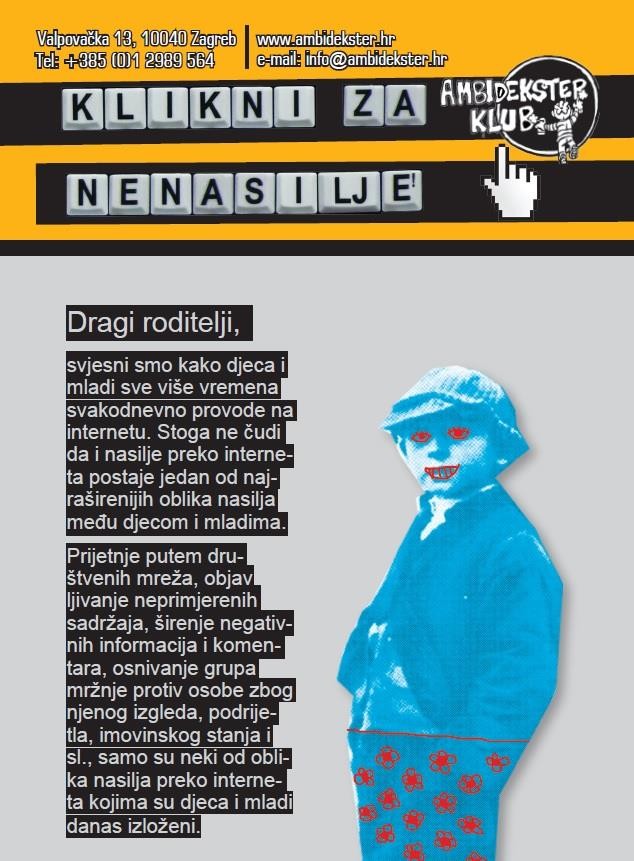 selektivna i indicirana prevencija: o    online savjetovalište "Klikni za sigurnost“ www.ambidekster klub.hr/telefonska linija savjetovališta  grupni  rad s djecom i mladima: "SAFE - socijalnopedagoški program radionica  za djecu i mlade   grupni  rad s roditeljima "Moje proaktivno dijete“  tretmanske intervencije:     individualni rad s djecom, mladima i roditeljima  o    obiteljsko savjetovanje  krizne intervencije za djecu i mlade adolescentne dobi - obiteljski pristup  medijska kampanja „Klikni za nenasilje“ usklađena s  ciljevima  Kampanje Vijeća Europe „No Hate Speech Movement“. 1.3. Preventivni programi,  volonterstvo i aktivizam mladih Projekt „Najjači stav“ usmjeren je  prevenciji ovisnosti i drugih rizičnih ponašanja uz aktivno sudjelovanje i participaciju samih korisnika u svim fazama razvoja projekta. Naslanja se na javnozdravstvenu tradiciju i multisistemskom ekološku perspektivu te  je usmjeren  na sveobuhvatnu prevenciju  u okruženju škole, obitelji i zajednice.
Opći ciljevi kojima su se doprinosilo provedbom projekta, u odnosu na nacionalne strateške smjernice u području prevencije ovisnosti u djece i mladih su:doprinositi suzbijanju i sprječavanju pojave ovisnosti među mladima, kao i drugih s ovisnostima povezanih poremećaja u ponašanju, provođenjem i korištenjem rezultata inovativnog pilot projekta usmjerenog selektivnoj i indiciranoj prevenciji ovisnosti u adolescenataomogućiti nadopunu i uvođenje alternativnih oblika skrbi za rizičnu i visokorizičnu populaciju djece i mladih sukladno strateškim ciljevima razvoja sustava socijalne skrbi i nacionalnih strategija/programa prevencije ovisnosti u djece i mladih 
Projektne aktivnosti su se provodile u dvije lokalne zajednice: za korisnike iz Zagreba i Zagrebačke županije u istočnom dijelu grada Zagreba (Dubrava) te za korisnike iz Varaždinske županije u gradu Varaždinu. 
Provodile su se sljedeće aktivnosti u koje su korisnici biti izravno uključeni:provođenje istraživanja s ciljem utvrđivanja potreba lokalnih zajednica – selekcija mladih koji će sudjelovati u istraživanju, formiranje korisničke i usporedne skupine,identifikacija pomagača u sustavu socijalne podrške za svakog korisnika u tretmanu,održavanje treninga za pomagače u trajanju od dva sata: "Pomagači u sustavu socijalne podrške - sinergijski pristup temeljen na teoriji samoorganizacije", teprovođenje socijalnopedagoškog programa za mlade u riziku pod nazivom „Najjači stav“ – 12 radionica grupnog rada + individualni rad po potrebi.
Uz navedene aktivnosti, provodile su se popratne aktivnosti (vođenje i koordinacija projektnim ciklusom), informiranje lokalne zajednice i šire javnosti o projektu te neizostavna unutarnja i vanjska evaluacija projekta.Očekivani rezultatiOmogućeni uvjeti za uspješno provođenje projekta: usvojeni detaljni operativni i plan evaluacije, praćenje provedbe implementacije projekta, usklađivanje partnerskih protokolaFormirane su  interventne    i komparacijska skupina korisnika prema zadanim parametrima (25 mladih u korisničkim skupinama, 25 mladih u komparacijskoj skupini), sa svakim korisnikom obavljeno je minimalno tri sata individualnog informiranja i savjetovanjaKorisnici su identificirali pomagače, pomagači su uključeni i aktivno djeluju u sustavu socijalne podrške za korisnike, pomagači su informirani o svojoj ulozi i zadacima te na dobrovoljnoj osnovi uključeni u projekt (oko 90 pomagača)60 pomagača u sustavu podrške korisnicima  unaprijedili su kompetencije za pružanje psihosocijalne podrške:.znanjima o etici participacije i spoznajama o dosegu kompetencija pomagačavještinama upravljanja stresom i emocijama, vještinama suradnje i kvalitetne komunikacije25 mladih u riziku te 25 njihovih obitelji dobilo je psihosocijalnu podršku;25 mladih u intervencijskoj skupini procjenjuje u odnosu na komparativnu skupinu  da su: reducirali simptomatsko  ponašanje vezano uz razvoj ovisnosti/ovisničkog životnog stila uspješno riješili konfliktnu/kriznu situaciju postigli veću razinu motivacije i spremnosti/odgovornosti u  planiranju i realizaciji osobnih ciljeva/ishoda i promjena obrazaca ponašanjastekli veću razinu vještina za odolijevanje pritisku vršnjaka, za rješavanje  problema, za asertivnu komunikacijuprocjenjuju dobrobiti od podrške "umreženih pomagača" roditelji korisnika interventne skupine u odnosu na komparacijsku skupinu procjenjuju veće dobrobiti od provedenog tretmanaOmogućeno je sustavno praćenje dosezanja ciljeva korisnika u sustavima socijalne podrške, pomagači su   razmijenili iskustva i znanja  (minimalno 50 sastanka pomagača, dva za svakog korisnika)Pružatelji socijalnih usluga su stekli nove vještine te su osnažili  kompetencije  za stručni rad s korisnicima, razmijenili su znanja i iskustva, ostvareno je uzajamno učenje ( 10 sati edukacije i 18 sati supervizije )Korisnici i šira javnost informirani su o provođenju im rezultatima projekta, stručna javnost i pružatelji socijalnih usluga raspolažu informacijama o rezultatima projekta, sadržajima i metodama njihovog postizanjaSastavljeno izvješće o provedbi i izvješće evaluaciji projekta te dostavljeno, donatorima, partnerima i drugim ključnim dionicima u lokalnim zajednicamaU lokalnim zajednicama uspješno su umreženi resursi sudjelujućih organizacija Zaključno možemo reći kako je program socijalnopedagoškog tretmana za mlade u riziku od razvoja ovisnosti/ovisničkog životnog stila „Najjači stav“ vrijedan i značajan program iz više razloga:na dokazima je utemeljen program koji odgovara potrebama korisnika sveobuhvatan, teorijski utemeljen program prilagođen korisnicima školske dobiimplementiran je u školskom okruženjuutvrđena je kratkoročna učinkovitost programa utvrđena učinkovitost programa u različitim školskim programa (gimnazijskom i strukovnom)uključeni su pomagači bliski korisnicima što doprinosi promjenama u ponašanju i njihovom održavanjupostoji zainteresiranost škola, a sada su temelji za umrežavanje i suradnju dodatno osnaženistručni suradnici u školama su senzibilizirani i smatraju ovakav program korisnim visok kredibilitet autora programa, udruge Ambidekster klub koja ima dugogodišnje iskustvo u kreiranju, implementaciji i evaluaciji programa usmjerenih prema mladima u riziku ili s već razvijenim problemima u ponašanjuŠto se tiče eventualnih izazova i mogućnosti za unaprjeđenje, oni se u prvom redu odnose na:sustavnije i kontinuirano superviziranje i educiranje pomagača (osoba bliskim korisnicima i/ili volonterima)praćenje korisnika po završetku programa s ciljem provjere stabilnosti postignutih promjenaveće uključivanje roditelja i utvrđivanje njihovog doživljaja/procjene napretka mladih uključenih u programSumirajući sve navedeno i opisano u ovom evaluacijskom izvještaju, nedvojbeno je da se radi o učinkovitom i značajnom programu koji zadovoljava gotovo sve preduvjete kvalitetnih programa, značajno doprinosi širenju usluga usmjerenih prema mladima u riziku ili s već razvijenim problemima u ponašanju, te bi bilo izuzetno važno nastaviti ga razvijati i provoditi i u budućnosti. Napomena:  u ovom izvještajnom razdoblju opisan je projekt i dan prikaz rezultata za razdoblje do  31.08.2015.Za razdoblje od 01.09.2015-do 31.08.2016. rezultati će biti prikazani u sljedećem izvješću.Projekt „KIM“ usmjeren je na prevenciju i suzbijanje nasilja među mladima putem aktivnosti temeljenih na principima međuvršnjačke pomoći te umrežavanja ključnih dionika u lokalnoj zajednici. Kroz projektne aktivnosti se potiče aktivno građanstvo mladih te njihovo sudjelovanje u promjenama unutar lokalne zajednice kako bi se pridonijelo podizanju svijesti javnosti o rastućem problemu nasilja među djecom i mladima  kao i poticaju da djeca i mladi aktivno participiraju  i zalažu se za poštivanje ljudskih prava i uvažavanje različitosti.
Projekt „KIM“ namijenjen prije svega populaciji djece adolescentne dobi (14-18 godina) i  njihovim roditeljima te nastavnicima uz sudjelovanje mladih volontera-aktivista kao i učitelja i stručnjaka iz lokalne zajednice pri čemu su korisnici aktivni sudionici cjelokupnog procesa izvođenja projekta: od procjene stanja u lokalnoj zajednici preko planiranja, kreiranja i izvođenja aktivnosti projekta do evaluacije učinkovitosti projektnih aktivnosti.  
Projektne aktivnosti provodit će se u dvije županije: u Zagrebačkoj županiji – istočni dio grada Zagreba i u Vukovarsko-srijemskoj županiji – u gradu Županji.
Središnje aktivnosti koje se provode su:edukacija vršnjaka aktivista – „Naše NE nasilju!“ sastoji se od četiri radionice u trajanju od dva školska sata,izvođenje treninga „Kompas tolerancije“ za učenike koji provode učeničku kampanju,
izvođenje prezentacija za razredne skupine „Spriječimo vršnjačko nasilje“, te„I ja mogu drugačije“ – radionice za učenike u riziku: šest susreta, svaki u trajanju od dva školska sata, namijenjene razvijanju empatije prema žrtvama nasilja, razvijanju asertivnih i proaktivnih obrazaca ponašanja, usvajanje vještina nenasilne komunikacije te razvijanju vještina suočavanja sa ljutnjom na proaktivne načine.Očekivani rezultati:Provedena priprema za uspješno provođenje projekta: održani sastanci, usvojeni detaljni planovi, izrađen likovni identitet projekta, o provođenju projekta obaviješteni su dionici u lokalnoj zajednici, te stručna i šira javnost, projekt je uvršten u kurikulumeOko 45 vršnjaka –aktivista osposobljeno je za provođenje informativno- senzibilizacijskih prezentacija i radionica  na temu sprečavanju nasilja među djecom i mladima,   te za sudjelovanje u kampanji „Tolerancija- peta strana svijeta“Oko 700 djece i mladih, adolescentne dobi (12-18 godina) informirano je i educirano na temu sprečavanja vršnjačkog nasilja, kako da se i kome obrate za pomoć, te na koji se način mogu uključiti u kampanju „Tolerancija- peta strana svijeta“ i aktivističko djelovanje za sprječavanje govora mržnje na internetu.Oko 30 djece i mladih koji su već detektirani kao počinitelji određenih oblika nasilja bilo je uključeno u sociopedagoške radionice kroz koje su educirani o asertivnim i proaktivnim obrascima ponašanja, vještinama nenasilne komunikacije i suočavanja s ljutnjom na proaktivne načine.Oko 30 vršnjaka aktivista sudjelovalo je na treningu na kojem će dobiti znanja i vještine socijalnog planiranja u lokalnoj zajednici prilagođenog mladima, znanja i vještine potrebne za osmišljavanje i provođenje učeničke kampanje.Tijekom osmišljavanja i provođenja kampanje oko 30 vršnjaka aktivista dobilo je potrebnu podršku i mentorstvo: organizacijskih, kreativnih, tehničkih i stručnih savjetaOko 300 roditelja učenika suradničkih i partnerskih ustanova putem informativno senzibilizacijskog letka informirano je na koji način mogu reagirati i kome se mogu obratiti za pomoć u slučajevima da je njihovo dijete bilo počinitelj ili žrtva nasilja te će biti će upućeni na on line savjetovališteJavnost je u većoj mjeri osviještena  o problemu međuvršnjačkog nasilja.Javnost je informirana o mogućnostima zaštite emocionalnog i psihološkog integriteta djece i mladih koja su direktno ili indirektno izložena nasiljuProvedena evaluacija upućuje na uspješno proveden projekt,  dani su prijedlozi za unaprjeđivanje aktivnosti, i projekta u cjelini, postoji plan za širenjem aktivnosti projekta kako bi se dugoročno i sustavno provodioZaključak (vanjske) evaluacijeRezultati planiranih i provedenih aktivnosti koje su u prethodnom tekstu detaljno razrađeni jednoznačno govore u prilog uspješnosti projekta. To se odnosi i na izvođenje samog procesa, ali i na postizanje postavljenih ciljeva i ostvarenja očekivanih rezultata. Naime, većina aktivnosti u projektu, provedena je onako kako je i zamišljena. Najveća odstupanja bila su kod aktivnosti I ja mogu drugačije, u kojoj je samo dio korisnika biran prema unaprijed definiranom kriteriju (prethodno nasilno ponašanje).Evaluacija učinka ukazuje kako su svi ciljevi, koje je bilo moguće (s obzirom na organizacijske, tehničke i financijske resurse) postignuti. Tako su povećana znanja mladih u općoj populaciji ali i mladih s iskustvom nasilja, o nasilju kao i nenasilnim načinima rješavanja sukoba. Odnosno, program univerzalne i indicirane prevencije polučio je željeni učinak. Nadalje, posebna važnost ovog projekta ogleda se u uključivanju mladih (vršnjaka aktivista) u izvođenje nekoliko aktivnosti projekta. Ciljevi koji se odnose na tu skupinu mladih (jačanje njihovih kompetencija za veći društveni angažman i volontiranje te provođenje prevencijskog rada sa njihovim vršnjacima) također su ostvareni. Mladima iz opće populacije, koji su ujedno bili i najbrojniji korisnici ovog projekta, ovakav oblik rada posebno se svidio (prema rezultatima upitnika). To govori u prilog važnosti uključivanja mladih u izvođenje ovakvih projekata. Ciljeve koji se odnose na jačanje kompetencije roditelja za postupanje u slučaju sudjelovanja u nasilju od strane njihove djece te podizanje svijesti javnosti o problemima nasilja, nije bilo moguće mjeriti. No, zbog brojnih raznovrsnih i smislenih aktivnosti koje su usmjerene ka tom cilju, može se utvrditi kako su stvoreni važni preduvjeti za ostvarivanje tih ciljeva.Na temelju navedenoga, može se utvrditi kako je postignut opći cilj projekta : doprinos smanjivanju nasilja među mladima provođenjem i usavršavanjem suvremenog preventivnog programa u dvije lokalne zajednice.Zaključno, riječ je o projektu koji je dobro planiran, provođen, dokumentiran te koji je sveobuhvatan (u smislu ciljane populacije, vrsta i broja različitih aktivnosti, izvoditelja) i prema rezultatima evaluacije – uspješan.*Napomena: Slijedom evaluacije u 2015. godini projekt „“Korak dalje“ unaprijeđen je te prijavljen na natječaj Ministarstva socijalne politike i mladih kao trogodišnji program u području zapošljavanja mladih - NEET populacije, te je na ovom natječaju ostvario najviše bodova. U ovom izvještajnom razdoblju opisan je projekt i dan prikaz rezultata za razdoblje do  30.09.2015., dok za razdoblje od 01.10.2015. rezultati će biti prikazani u sljedećem izvješću.Projekt „Korak dalje“ usmjeren je osnaživanju, osposobljavanju i motiviranju mladih u riziku od socijalne isključenosti za aktivno uključivanje u tržište rada kroz osnivanje kluba za zapošljavanje, a sa svrhom unapređenja kvalitete života mladih.Ciljana skupina su mladi u dobi između 15 i 21 godinu koji pripadaju NEET populaciji, odnosno nisu u sustavu redovnog obrazovanja, ne sudjeluju u neformalnom obrazovanju te su nezaposleni.
Opći cilj čijem ostvarenju će se doprinijeti provođenjem aktivnosti projekta je:poticati mlade u riziku od socijalne isključenosti i opću populaciju mladih u dobi od 15 do 21 godinu na usvajanje znanja i vještina koje će im pomoći pri povećanju mogućnosti za zapošljavanje kroz formiranje i djelovanje kluba za zapošljavanje mladih „Korak dalje“ Projektne aktivnosti će se provoditi u lokalnoj zajednici Dubrava u gradu Zagrebu, a za korisnike iz istočnog dijela Zagreba te istočnog dijela Zagrebačke županije.
Provode će se sljedeće aktivnosti:osnivanje i provođenje aktivnosti kluba za zapošljavanje mladih „Korak dalje“ (redoviti individualni i grupni susreti u prostorima Ambidekster kluba),edukacija opće populacije mladih „Što nakon srednje škole?“ (edukativne radionice za maturante srednjih škola u Dubravi),info punkt „InFORMIRAJ se“ dostupan na mrežnoj stranici Ambidekster kluba – sadrži informacije o mogućnostima mladih nakon ispadanja iz sustava obrazovanja te nakon završetka škole, teprezentacija i promocija projektnih aktivnosti te diseminacija rezultata projekta putem tribine i manifestacija u lokalnoj zajednici te mrežnih i društvenih stranica.Očekivani rezultati:Rezultati koji proizlaze iz pripremnih aktivnosti: dionici u lokalnoj zajednici, potencijalni korisnici, stručna i šira javnost informirani su o programu putem društvenih mreža i mrežnih stranica nositelja i dionika u lokalnoj zajednici, tiskano je i podijeljeno 300 informativnih letakaRezultati koji proizlaze iz središnjih aktivnosti: u kontaktima sa CZSS Zagreb i HZZ-om odabrano je 20-25 mladih koji će sudjelovati u radu kluba za zapošljavanje –intervjui s korisnicima su provedeni: potencijalni korisnici su informirani i motivirani za sudjelovanje te su dali svoj pristanak na sudjelovanje u radu kluba za zapošljavanje; u intervjuu svaki od korisnika osvijestio je vlastite interese, motivaciju te očekivanja od ovog programaoglasi sa potrebom za mentorima-volonterima su proslijeđeni poslodavcima, HZZ-u te na mrežnim i društvenim stranicama partnera, suradnika i Udruge, sa svakim mentorom-volonterom pojedinačno proveden je polustrukturirani intervju,-identificirano je i odabrano 15 mentora-volontera u jednoj godini (kroz tri godine ukupno 45 mentora-volontera),uspješno su provedene edukacije za mentore-volontere15 mentora-volontera po godini provođenja programa (ukupno 45 mentora-volontera kroz tri godine) je educirano iz područja specifičnosti skupine teže zapošljivih mladih, načinima komunikacije i ophođenja s njima, njihovim resursima i nedostacima resursa, granicama u odnosu mentor-volonter i korisnik, načinima pružanja podrške te su informirani o obavezama i zadacima mentora-volontera tijekom sudjelovanja u programuza svakog korisnika je izrađen Individualni plan razvoja karijere, održani su redoviti kontakti između korisnika i mentora-volontera (minimalno jednom tjedno), mentori-volonteri su korisnicima prenijeli svoja znanja i iskustva te pružili podršku,korisnicima kluba je pružena podrška, povećana je njihova motivacija, proaktivnost, optimizam i osobna odgovornost za zapošljavanje, a prevenira se pasivnost, pesimizam i naučena bespomoćnost  korisnici aktivno traže poslovne prilike, šalju otvorene molbe i javljaju se na oglase,korisnici odlaze na razgovore za zapošljavanje, korisnici su osviješteni o očekivanjima od zaposlenih u svijetu rada, ali i o svojim pravima poslodavci kao gosti predavači korisnicima su prenijeli svoju viziju zaposlenika i uputili ih na ponašanje kakvo se očekuje od zaposlenikaodržano je ukupno 50 radionica  godišnje (ukupno 150 radionica kroz tri godine) u razrednim odjelima završnih razreda suradničkih škola, korisnici procjenjuju veću razinu informiranosti o svojim pravima, upoznati su s načinom pisanja životopisa i molbi, procjenjuju razvijenije komunikacijske i prezentacijske vještine te vještine samozastupanja, korisnici procjenjuju veću svijest o svojim jakim stranama, procjenjuju veća znanja o načinima kako se motivirati i što znači preuzeti osobnu odgovornost, ukupno 900 učenika srednjih škola prošlo je kroz edukativne radioniceukupno oko 70 članova kluba za zapošljavanje prošlo je kroz edukaciju,-ukupno 60 korisnika uspješno je završilo radionice „Razvojem vještina do uspjeha“, korisnici procjenjuju veću razinu znanja i razvijenije vještine traženja posla, predstavljanja poslodavcima, pisanja životopisa i zamolbi te razvoja komunikacijskih vještinainformacije o provođenju programa, aktivnostima i rezultatima redovito se objavljuju na mrežnim stranicama i putem društvenih mreža, stručna javnost i pružatelji socijalnih usluga raspolažu informacijama o sadržaju, ciljevima, aktivnostima i rezultatima projektaZaključak vanjske evaluacije:Projekt Korak dalje, nastojao je ostvariti 17 ciljeva na četiri područja djelovanja: na osobnoj razini korisnika kluba za zapošljavanje u dobi 15-21 godinu; u odnosu na  opću populacije mladih – učenika završnih razreda srednjih škola;  u odnosu na poslodavce te na razini lokalne zajednice. Od tih 17 ciljeva, 12 ih je u potpunosti ostvareno, a 5 ih je djelomično ostvareno. Slijedi detaljan prikaz ostvarenosti:U nastavku će biti dan osvrt na djelomično ostvarene i neostvarene ciljeve kako bi se dale preporuke za daljnju provedbu ili provjeru provedbe. Cilj upoznavanje mladih s njihovim pravima i mogućnostima zapošljavanja provjeravan je testom znanja i to vrlo apstraktnim pitanjima. Poznavajući obilježja populacije (nizak školski uspjeh, niska razina završenog obrazovanja…) bilo bi uputnije provjeravati usvojenost određenih sadržaja na konkretnim (hipotetskim) situacijama. Za pretpostaviti je kako su unutar kluba vođene diskusije o zalaganju za vlastita prava kao što su i diskutirane razne mogućnosti zapošljavanja, te je zbog toga moguće za pretpostaviti da bi mladi znali kako djelovati u određenoj situaciji, nemaju znanja na temelju kojih strategija i dokumenata oni imaju određena znanja. Zato bi uputno bilo u budućnosti na drugačije načine testirati usvojenost takvih konkretnih znanja, ukoliko se radi o mladima u riziku od socijalne isključenosti odnosno o NEET mladima. Iako je jako puno napravljeno na području komunikacijskih vještina, vještina samozastupanja i samoprezentacije, kvantitativni i kvalitativni pokazatelji u evaluacijskom procesu ukazuju kako mladi još trebaju učiti o vještinama samozastupanja i samoprezentacije, što ne čudi jer se tu radi o vrlo složenim komunikacijskim vještinama. To ide u prilog potencijalnoj dugoročnosti projekta, kako forma Kluba bi se trebala održati upravo kako bi mladi, uz dobivanje stalne socijalne podrške, ukoliko ju nemaju u primarnom okruženju, dalje radili na poboljšanju komunikacijskih vještina važnih u procesu zapošljavanja. Iako je niz aktivnosti bio usmjeren na informiranje poslodavaca o problemima mladih u riziku od socijalne isključenosti (letak, e-mailovi, akcije i promidžba, edukacija) i puno radnih sati je uloženo u te aktivnosti, rezultati su ukazali na manji interes poslodavaca od očekivanog. Iako je potrebno naglasiti kako je uključivanje osam mentora – volontera i zapošljavanje dva korisnika je značajan ostvareni rezultat. No, valja imati na umu kako je nekada vrlo teško utjecati na društvena zbivanja (npr. na postojanje radnih mjesta za mlade) te je to realan rizik koji otežava ostvarivanje tog cilja. Zato, u budućem planiranju projektnih aktivnosti usmjerenih na ovu populaciju treba napraviti analizu koje su aktivnosti tijekom ove provedbe najbolje odgovarale poslodavcima i kako bi se u budućnosti mogao ostvariti najveći utjecaj da se što veći broj poslodavaca pravovremeno i motivirano uključi u projektne aktivnosti.Nastavno na navedeno, upravo zato je i djelomično ostvaren cilj usmjeren na umrežavanje javnog i privatnog sektora kao i organizacija civilnog društva s ciljem zapošljavanja mladih u riziku od socijalne isključenosti. Iako su namjere i ovakve, „usamljene“ akcije vrlo značajne, bez sustavnijeg zagovaranja nužnosti umrežavanja sva tri sektora i informiranja važnosti međusobnog djelovanja za dobrobit mladih u riziku od socijalne isključenosti, ciljevi usmjereni na umrežavanje i uključivanje poslodavaca u ovakvim projektima podrške mladima će samo djelomično biti zadovoljeni. Zato sumarno možemo zaključiti, a rezultati koji odgovaraju zadanim indikatorima to potvrđuju, kako je ovaj projekt došao do vrlo značajnih rezultata, uključivši mlade u riziku od socijalne isključenosti u rad kluba, zapošljavanjem dijela njih, informiranjem ciljane srednjoškolske populacije o stanju na tržištu rada i učenjem vještina nužnih za uključivanje na tržište rada ali i angažiranjem mentora volontera koji su dijelom iz privatnog sektora. Rezultati ovog projekta zasigurno mogu dati jasne temelje za daljnje projekte usmjerene na NEET mlade, odnosno mlade izvan sustava obrazovanja, zaposlenja ili dokvalifikacije. 1.4. Projekti samofinanciranja Projekt samofinanciranja: Biblioteka Nippon Knjige: Sunce u zenitu – vodič kroz modernu japansku kratku priču I. dio i II. dio U nedostatka prijevoda japanskih djela na hrvatski jezik te u želji da se obogati hrvatska nacionalna knjižnica s reprezentativnim djelima a koja predstavljaju opća kulturna dostignuća te koje do sada hrvatska publika nije imala priliku čitati na vlastitom jeziku  Ambidekster klub 2012. godine pokreće projekt izdavanja knjiga japanski autora kroz biblioteku Nippon koja je svoja prva objavljena izdanja doživjela u 2013. godini, te kao takva biblioteka Nippon jedina je biblioteka od samostalnosti Hrvatske koja je posvećena isključivo djelima japanskih pisaca čiji se prijevodi vrše s izvornog jezika odnosno s japanskog na hrvatski. Kako bi se knjige učinile dostupnim čitateljima distribuirane su knjižarama diljem Hrvatske, a kroz ostvarenu dobit (prodajom knjiga) Ambidekster klub je realizirao svoj prvi projekt samofinanciranja sve s ciljem unapređenja djelatnosti udruge kojima se ostvaruju njezini ciljevi utvrđeni statutom. U 2015. godini ostvario prihode od projekta samofinanciranja iznose od 12.540,00 kn Do sada objavljene su sljedeće knjige: Deset noći, deset snova – Natsume Soseki, 2013.  Divlja guska – Ogai Mori, 2013. Sunce u zenitu – vodič kroz modernu japansku kratku priču I. dio, 2014. Sunce u zenitu – vodič kroz modernu japansku kratku priču II. dio, 2015. 2. Financijski izvještaj Financijski izvještajTijekom 2015. godine ukupni prihodi ostvareni su najvećim dijelom od donacija Državnog proračuna (Ministarstva socijalne politike i mladih, Ministarstva znanosti, obrazovanja i sporta), te od Ureda za udruge Vlade RH i Državnog proračuna kako posrednika za isplatu donacija ostvarenih iz Europskog socijalnog fonda, a namijenjenih za provedbu projekta „Zajedno možemo više – pojedinac u fokusu“. Također su ostvareni prihodi od ostalih pravnih osoba (Nacionalna zaklada za razvoj civilnog društva) te donacija jedinica lokalne i područne (Grad Zagreba i Grad Gospića), manji dio sredstava ostvaren je iz mjera poticanja zapošljavanja Hrvatskog zavoda za zapošljavanje, te članarina i zateznih kamata. Dio prihoda ostvaren je putem projekata samofinanciranja, i to izdavanjem i prodajom četiriju knjiga iz područja osnovne djelatnosti udruge.Dio sredstva proslijeđen je udruzi Carpe Diemu iz Karlovca kao partneru koji provodi projektne aktivnosti na području Karlovca u sklopu projekta „Zajedno možemo više – pojedinac u fokusu“.Udio u ukupnim prihodima prema izvorima financiranjaSredstva su trošena namjenski za provođenje programa i projekata koji su usmjereni pružanju socijalnih usluga i provođenju aktivnosti neformalne edukacije.Programi i projekti Udruge provedeni su najvećim dijelom na području Grada Zagreba i Zagrebačke županije (Sv. Ivan Zelina), ali i u drugima lokalnim zajednicama (Gospić, Varaždin, Karlovac).Udio u ukupnim prihodima po projektima i programimaU sklopu rashoda najviše su zastupljeni rashodi za zaposlenike Udruge (60,06 %) i stručne suradnike (18,18 %) koji obavljaju poslove direktnog rada s korisnicima i druge intelektualne usluge (honorari, naknade studentima za rad preko Student servisa, knjigovodstvene i bilježničke usluge). Dio prihoda iskorišten je za pokrivanje troškova obavljanja osnovne djelatnosti Udruge, odnosno za troškove najma prostora, režije, nabavu opreme, uredski materijal i sl.IZVJEŠTAJ O PRIHODIMA I RASHODIMA AMBIDEKSTER KLUBA ZA 2015. GODINU1. Uspjesi Ambidekster kluba  u dvanestogodišnjem djelovanju31.1. Postignuća u 2015. godini  51.2. Razvoj i pružanje  socijalnih usluga djeci, mladima i obiteljima  141.3. Preventivni programi,  volonterstvo i aktivizam mladih  201.4. Projekti samofinanciranja  282. Financijski izvještaj  29Rb.Naziv projekta/programaFinancijska potpora1.„Sunčana strana ulice“Program usmjeren pospješivanju otpornosti  i socijalnom uključivanju mladih s problemima u ponašanjuGrad Zagreb (20.000,00 kn)Grad Gospić (20.000,00 kn)Ministarstvo socijalne politike i mladih (203.000,00 kn)2."Najjači stav"Projekt usmjeren  prevenciji ovisnosti i drugih rizičnih ponašanja.Ministarstvo socijalne politike i mladih (135.000,00 kn)3."KIM - kultura izgradnje mira i promicanja nenasilnog ponašanja u mladih“Projekt usmjeren prevenciji i suzbijanju nasilja među mladima Ministarstvo znanosti obrazovanja i sporta (125.000,00) 
Za razdoblje od 01.09.2014. do 31.05.2015.)Ministarstvo znanosti obrazovanja i sporta (50.000,00)Za razdoblje od 01.09.2015. do 31.08.2016.4."Klikni za sigurnost"Projekt usmjeren prevenciji nasilja nad djecomMinistarstvo socijalne politike i mladih (110.000,00 kn)Za razdoblje od 01.10.2014. do 30.09.2015. Ministarstvo socijalne politike i mladih (120.000,00)Za razdoblje od  01.10.2015. do 30.09.2016.Grad Zagreb (15.000,00)Za razdoblje od 01.10.2014. do 30.09.2015.6."Korak dalje"Klub za zapošljavanje mladih u riziku od socijalne isključenostiMinistarstvo socijalne politike i mladih (120.000,00kn)Za razdoblje od 01.10.2014. do 30.09.2015.Grad Zagreb (10.000,00 kn)Za razdoblje od 01.10.2014. do 30.09.2015.Ministarstvo socijalne politike i mladih (135.000,00 kn godišnje)Za razdoblje od 01.10.2015. do 30.09.2018.7."Zajedno možemo više - pojedinac u fokusu"Projekt usmjeren  na jačanje sposobnosti organizacija civilnog društva za pružanje socijalnih usluga kao i na osnaživanje stručnih kompetencija djelatnika iz sustava socijalne skrbiEuropski socijalni fond (749.299,96 kn)Za razdoblje od 29.12.2014. do 29.02.2016.8.       Institucionalna podrškaNacionalna zaklada (185.200,00 kn)Za razdoblje od 01.01.2015. do 31.12.2015.Projekt/programIzravni korisniciBroj djece (do 14 g.)Broj mladih
(od 15-30 g.)Broj mladih
(od 15-30 g.)Broj odraslihBroj odraslihBroj ostalihUkupnoProjekt/programIzravni korisniciBroj djece (do 14 g.)ŽeneMuškarciŽeneMuškarciBroj ostalihUkupno„Sunčana  stana ulice“- program za pospješivanje otpornosti mladih s problemima u ponašanju2015.1. Mladi aktivisti – sudionici kampanje „3D – debatiram, djelujem, doprinosim“2. Mladi obuhvaćeni psihosocijalnom podrškom (rizični i visokorizični mladi s problemima u ponašanju)3.Roditelji mladih obuhvaćenih psihoscijalnom podrškom 3. Stručnjaci iz sustava socijalne skrbi20824412431607KIM - kultura izgradnje mira i promicanje nenasilnog ponašanja u mladih2014. – 2015.1) opća populacija djece i mladih adolescentne dobi (14-18 godina) 2) djeca i mladi rizičnog ponašanja u potrebi za stručnim intervencijama(počinitelji nasilja ili u riziku od počinjenja nasilja)3) djeca i mladi kao vršnjaci aktivisti u lokalnoj zajednici4) roditelji djece u potrebi za stručnim tretmanom5) roditelji djece iz opće populacije124174167215116-806Najjači stav – projekt prevencije ovisnosti usmjeren mladima2014. – 2015.1) opća populacija djece i mladih adolescentne dobi (14-18 godina) 2) djeca i mladi rizičnog ponašanja u potrebi za stručnim intervencijama(počinitelji nasilja ili u riziku od počinjenja nasilja)3) djeca i mladi kao vršnjaci aktivisti u lokalnoj zajednici4) roditelji djece u potrebi za stručnim tretmanom5) roditelji djece iz opće populacije124174167215116-806Klikni za sigurnost - projekt usmjeren prevenciji nasilja nad djecom2014. – 2015.Djeca i mladi, učenici osnovnih i srednjih škola u Varaždinu, Gospiću, Sv. Ivanu Zelini i Zagrebu izloženi riziku od nasilja preko Interneta, te roditelji5114104121015-1358Korak kalje – klub za zapošljavanje mladih u riziku od socijalne isključenosti2014. – 2015.Nezaposleni mladi u riziku od socijalne isključenosti u dobi od 15 do 21 (NEET populacija, mladi s problemima u ponašanju, mladi u sukobu sa zakonom) – obuhvaćeni kroz rad kluba za zapošljavanjeMladi koji pohađaju završne razrede srednjih škola – obuhvaćeni edukacijama u razredimaVolonteri – pružatelji podrške korisnicima u traženju posla i izvoditelji edukacija u razredima019561410261Zajedno možemo više – pojedinac u fokusu2014. – 2016.Korisnici kojima se pruža inovativna socijalna usluga - Pomagači u obitelji, stručnjaci iz lokalnih zajednica i volonteri koji su educirani iz specifičnih područja rada s korisnicima 361414651220356UKUPNO:UKUPNO:795130210976193014114Projekt/programNavedite tko su neizravni korisniciBroj djece (do 14 g.)Broj mladih
(od 15-30 g.)Broj mladih
(od 15-30 g.)Broj odraslihBroj odraslihBroj ostalihUkupnoProjekt/programNavedite tko su neizravni korisniciBroj djece (do 14 g.)ŽeneMuškarciŽeneMuškarciBroj ostalihUkupno„Sunčana  stana ulice“- program za pospješivanje otpornosti mladih s problemima u ponašanju2014. – 2015.Sudionici istraživanja procjene potreba i rizika kojim su izloženi mladi u Varaždinu i Sv. Ivanu Zelini7036451348Najjači stav – projekt prevencije ovisnosti usmjeren mladima2014. – 2015.Članovi obitelji mladih uključenih u grupni rad-30403545-150Klikni za sigurnost - projekt usmjeren prevenciji nasilja nad djecom2014. – 2015.Roditelji - sudionici predavanja i događaja 503080KIM - kultura izgradnje mira i promicanje nenasilnog ponašanja u mladih2014. – 2015.1) učenici srednjih i osnovnih  škola (kampanja „Tolerancija – peta strana svijeta“, medijski nastupi u promociji projekta)2) stručni suradnici u školama, učitelji, profesori)4002500240025002400-10 200*Korak kalje – klub za zapošljavanje mladih u riziku od socijalne isključenosti2014. – 2015.1) volonteri2) mentori-volonteri3) poslodavci4) učenici srednjih škola, roditelji, mladi NEET populacija800800800800-3200*Zajedno možemo više – pojedinac u fokusu2014. – 2016.Djelatnici iz sustava socijalne skrbi45853UKUPNO:	400403338853430328315031Broj volontera/volonterki i odrađenih volonterskih satiBroj volontera/volonterki i odrađenih volonterskih satiBroj volontera/volonterki i odrađenih volonterskih satiBroj volontera/volonterki i odrađenih volonterskih satiBroj volontera/volonterki i odrađenih volonterskih satiBroj volontera/volonterki i odrađenih volonterskih satiBroj volontera/volonterki i odrađenih volonterskih satiBroj volontera/volonterki i odrađenih volonterskih satiBroj volontera/volonterki i odrađenih volonterskih satiBroj volontera/volonterki i odrađenih volonterskih satiBroj volontera/volonterki i odrađenih volonterskih satiBroj volontera/volonterki i odrađenih volonterskih satiDjeca (do 14 g.)Djeca (do 14 g.)Mladi (od 15-30 g.)Mladi (od 15-30 g.)Mladi (od 15-30 g.)Mladi (od 15-30 g.)OdrasliOdrasliOdrasliOdrasliUkupnoUkupnoDjeca (do 14 g.)Djeca (do 14 g.)ŽeneŽeneMuškarciMuškarciŽeneŽeneMuškarciMuškarciUkupnoUkupnobrojsatibrojsatibrojsatibrojsatibrojsatibrojsati00108*13815594721181181530Projekt: Zajedno možemo više – pojedinac u fokusuZajedno možemo više – pojedinac u fokusuZajedno možemo više – pojedinac u fokusuZajedno možemo više – pojedinac u fokusuDonator:Europski socijalni fondEuropski socijalni fondTrajanje projekta:29.12.2014. – 29.02.2016.Iznos zatražene potpore:Iznos zatražene potpore:749.300,00 knIznos odobrene potpore:749.299,96 knProjekt: Klikni za sigurnost – projekt usmjeren prevenciji nasilja nad djecomKlikni za sigurnost – projekt usmjeren prevenciji nasilja nad djecomKlikni za sigurnost – projekt usmjeren prevenciji nasilja nad djecomKlikni za sigurnost – projekt usmjeren prevenciji nasilja nad djecomDonator:Ministarstvo socijalne politike i mladihGrad ZagrebMinistarstvo socijalne politike i mladihMinistarstvo socijalne politike i mladihGrad ZagrebMinistarstvo socijalne politike i mladihTrajanje projekta:01.10.2014. – 30.09.2015.01.10.2015.-30.09.2016.*Iznos zatražene potpore:Iznos zatražene potpore:199.645,00 kn95.000,00 kn150.000,00 knIznos odobrene potpore:110.000,00 kn15.000,00120.000,00 knProjekt: Najjači stav – projekt prevencije ovisnosti usmjeren mladimaNajjači stav – projekt prevencije ovisnosti usmjeren mladimaNajjači stav – projekt prevencije ovisnosti usmjeren mladimaNajjači stav – projekt prevencije ovisnosti usmjeren mladimaDonator:Ministarstvo socijalne politike i mladihMinistarstvo socijalne politike i mladihTrajanje projekta:01.09.2014. – 31.08.2015.Iznos zatražene potpore:Iznos zatražene potpore:150.000,00 knIznos odobrene potpore:135.000,00 knZaključak neovisne (vanjske) evaluacijeProjekt: KIM - kultura izgradnje mira i promicanje nenasilnog ponašanja u mladihKIM - kultura izgradnje mira i promicanje nenasilnog ponašanja u mladihKIM - kultura izgradnje mira i promicanje nenasilnog ponašanja u mladihKIM - kultura izgradnje mira i promicanje nenasilnog ponašanja u mladihDonator:Ministarstvo znanosti, obrazovanja i sportaMinistarstvo znanosti, obrazovanja i sportaTrajanje projekta:01.09.2014. – 31.08.2015.01.09.2015.-31.08.2016.*Iznos zatražene potpore:Iznos zatražene potpore:195.945,00 kn200.000,00Iznos odobrene potpore:125.000,00 kn50.000,00Projekt: Korak dalje - klub za zapošljavanje mladih u riziku od socijalne isključenostiKorak dalje - klub za zapošljavanje mladih u riziku od socijalne isključenostiKorak dalje - klub za zapošljavanje mladih u riziku od socijalne isključenostiKorak dalje - klub za zapošljavanje mladih u riziku od socijalne isključenostiDonator:Ministarstvo socijalne politike i mladihGrad ZagrebMinistarstvo socijalne politike i mladihMinistarstvo socijalne politike i mladihGrad ZagrebMinistarstvo socijalne politike i mladihTrajanje projekta:01.10.2014. – 30.09.2015.01.10.2015.-30.09.2018.*Iznos zatražene potpore:Iznos zatražene potpore:200.000,00 kn95.000,00150.000,00 godišnjeIznos odobrene potpore:120.000,00 kn10.000,00135.000,00 godišnjeRazina ostvarenosti ciljaOstvarenoDjelomično ostvarenoRazina ciljaOstvarenoDjelomično ostvarenoNa osobnoj razini korisnika kluba za zapošljavanje-Razvijena mreža socijalne podrške unutar rada Kluba za zapošljavanje i direktnog rada s mentorom – volonterom. -Naučiti mlade napisati zamolbu i životopis- Razvijati komunikacijske vještine…-Poticati korisnike na aktivno i produktivno istraživanje poslovnih mogućnosti i ponuda na tržištu rada; -Poticati mlade na zapošljavanje-Poticati mlade na osvještavanje vlastitih mogućnosti, resursa i pozitivnih strana; -Poticati razvoj samopouzdanja, samopoštovanja i osjećaja osobnog zadovoljstva korisnika-Pružiti korisnicima znanja o njihovim pravima te o mogućnostima i načinima njihovog zapošljavanja-Razvijati vještine samozastupanja i samoprezentacijeNa razini opće populacije mladih-Pružiti mladima realne informacije o stanju na tržištu rada, svojim pravima te mogućnostima zapošljavanja, nastavku školovanja ili dokvalifikaciji-Poticati učenike na učenje i vježbanje pisanja zamolbi za posao i životopisa te njihovog prilagođavanja svakom pojedinom natječaju-Osvijestiti važnost razvijanja komunikacijskih vještina, vještine samozastupanja i samoprezentacijeNa razini poslodavaca-Informirati i senzibilizirati poslodavce za zapošljavanje mladih u riziku od socijalne isključenosti-Informirati poslodavce o mjerama aktivne politike zapošljavanja mladih koje nudi Hrvatski zavod za zapošljavanje- Informirati poslodavce o podršci koju im nudimo u situaciji zapošljavanja mlade osobe u riziku od socijalne isključenosti te suradnji i uslugama kluba za zapošljavanjeNa razini lokalne zajednice-Informirati lokalnu zajednicu o provođenju projekta i rezultatima projektnih aktivnosti-Informirati i senzibilizirati lokalnu zajednicu za probleme zapošljavanja mladih u riziku od socijalne isključenosti-Poticati umrežavanje javnog i privatnog sektora kao i organizacija civilnog društva (dionici) s ciljem zapošljavanja mladih u riziku od socijalne isključenosti  Račun iz rač. planaOPISOstvareno tekuće razdobljePRIHODIPRIHODIPRIHODI3PRIHODI 1.351.95431Prihodi od prodaje roba (projekti samofinanciranja)12.54032Prihodi od članarina1.9003414Prihodi od zateznih kamata 83535Prihodi od donacija1.336.679351Prihodi od donacija iz proračuna1.142.7643511Prihodi od donacija iz državnog proračuna 1.068.5143512Prihodi od donacija iz proračuna jedinica lokalne i područne (regionalne) samouprave 74.250353Prihodi od trgovačkih društva i ostalih pravnih osoba 184.651355Ostali prihodi od donacija 9.264RASHODIRASHODIRASHODI4RASHODI 1.333.23441Rashodi za radnike759.514411Plaće470.537412Doprinosi na plaće179.27942Materijalni rashodi562.529421Naknade troškova radnicima62.0354211Službena putovanja1.0234212Naknade za prijevoz, za rad na terenu i odvojeni život61.012422Naknade članovima u predstavničkim i izvršnim tijelima, povjerenstvima i slično10.477425Rashodi za usluge404.2974251Usluge telefona, pošte i prijevoza19.6714253Usluge promidžbe i informiranja35.3004255Zakupnine i najamnine70.1804257Intelektualne i osobne usluge245.8064258Računalne usluge8384259Ostale usluge32.502426Rashodi za materijal i energiju 85.1204261Uredski materijal i ostali materijalni rashodi80.0064263Energija1.6234264Sitan inventar 3.4914293Članarine 60043Rashodi amortizacije 9.0024431Bankarske usluge i usluge platnog prometa2.189DODATNI PODATCIDODATNI PODATCIDODATNI PODATCI11Stanje novčanih sredstava na početku godine675.44211-dugovnoUkupni priljevi na novčane račune i blagajne1.749.77911-potražnoUkupni odljevi s novčanih računa i blagajni1.846.54511Stanje novčanih sredstava na kraju razdoblja 578.676Prosječan broj radnika na osnovi stanja krajem izvještajnog razdoblja (cijeli broj)9Prosječan broj radnika na osnovi sati rada (cijeli broj)9